三年生　道徳あいさつをすると　　　　　　名前★教科書十三ページ「あいさつをすると」を読んで、自分の考えを書きましょう。①「わたし」はどうしてあいさつをがんばってみようと思うようになったのでしょう。②あなたも「ちょっとゆうきを出して」あいさつできたり、れいぎ正しくこうどうできたりしたことがありますか。それはどんなときですか。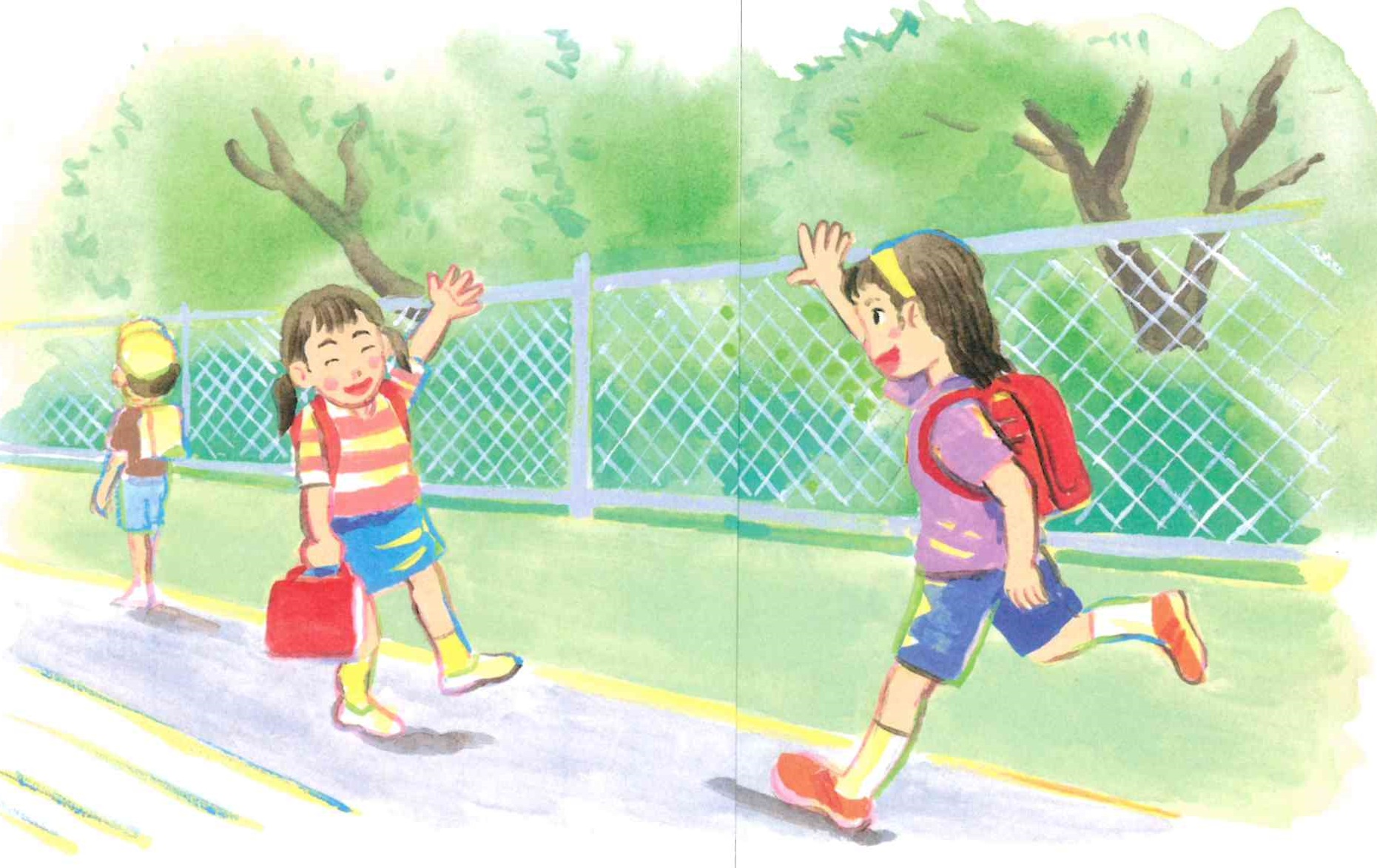 